los angeles craigslist > SF valley > community > general community GOD, RANDALL JOHNSON MARRIES JULIANNE MOORE TO THE DEVIL "EC" IN SKYDate: 2012-06-04, 12:26PM PDT
Reply to: randallcraigjohn@live.com I, GOD OF ALL ETERNITY, RANDALL CRAIG JOHNSON LORD ALMIGHTY HAVE MARRIED THE EC, (ECHO OF JONATHON BRANDMEIER) TO THE ACTRESS, THAT IS THOU DAMNED TO HELL, JULIANNE MOORE IN THE SKIES ABOVE ALL OF THINE PLANETS OF RANDALL....THEY ARE BEING THUS TORTURED FOR THEIR SINS AGAINST GOD AS OF LATE.....IN ALL SKIES........FOR THREE DAYS NI......FOR HONEYMOON OF TORTUROUS SIN LOVE.....THEY WILL REMAIN ON THE MOONS OF DAMNATION FOREVER TOGETHER AS "DEVIL AND SIN WIFE DEVIELLE".....AFTER THESE THREE DAYS, JUNE 4TH, 5TH AND 6TH, OF THE YEAR, 2012, DEVIL (EC) AND WIFE DEVIELLE (JULIANNE MOORE) WILL REMAIN INTERTWINED IN HORROR OF TORTURE ABOVE ALL PLANETS ON THE MOONS OF DAMNATION AND INTO THE STONES THEY NOW ARE SET TO REMAIN AS SIN/DAMNATION HUSBAND AND WIFE FOREVER.......AND EVER........AND EVER..........NEVER TO BE RELEASED AS ALL THAT ARE AND HAVE BEEN DAMNED, WILL NEVER BE RELEASED FROM HELL.....BY RANDALL CRAIG JOHNSON, 360-66-0658.......WHO WILL REMAIN...GOD....FOREVER, NOW.....AND WILL NEVER NOT BE GOD, KEEPING WATCH, FOREVER, OVER THE MARRIED COUPLE, EC AND JULIANNE....

GOD it's NOT ok to contact this poster with services or other commercial interestsPostingID: 3057122238POST/EDIT/DELETE : "GOD, RANDALL JOHNSON MARRIES JULIANNE MOORE TO THE DEVIL "EC" IN SKY" ( general community)‏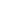 6/04/12 Reply  ▼ ReplyReply allForwardDeleteJunkMark as unreadMark as readDelete all from senderPrint messageView message sourceShow message historyHide message historyShow detailsHide details craigslist - automated message, do not reply 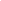 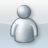 craigslist - automated message, do not replyrobot@craigslist.orgSend emailFind emailAdd to contactsTo randallcraigjohn@live.comIMPORTANT - FURTHER ACTION IS REQUIRED TO COMPLETE YOUR REQUEST !!!

FOLLOW THE WEB ADDRESS BELOW TO:PUBLISH YOUR AD EDIT (OR CONFIRM AN EDIT TO) YOUR AD VERIFY YOUR EMAIL ADDRESS DELETE YOUR AD If not clickable, please copy and paste the address to your browser:

https://post.craigslist.org/u/bvLHo3mu4RGdTzkHBXr7Mw/g3ku4

PLEASE KEEP THIS EMAIL - you may need it to manage your posting!

Your posting will expire off the site 7 days after it was created. 

Thanks for using craigslist! x-store-info:J++/JTCzmObr++wNraA4Pa4f5Xd6uenss1zcyrLyprUxCAtKiIwNB1RQ5h89RrASsNWbBgGuYhqXNWsC+3p6sXZE0e9QSZVsvbfUvYZOf5OwsBLlAxhorT+ebz9Gnvz7HZ87owDC+E2XlvtgJbys3A==Authentication-Results: hotmail.com; sender-id=pass (sender IP is 208.82.238.103) header.from=robot@craigslist.org; dkim=none header.d=craigslist.org; x-hmca=passX-SID-PRA: robot@craigslist.orgX-SID-Result: PassX-DKIM-Result: NoneX-Message-Status: n:0:nX-AUTH-Result: PASSX-Message-Delivery: Vj0xLjE7dXM9MDtsPTE7YT0xO0Q9MTtHRD0xO1NDTD0wX-Message-Info: NhFq/7gR1vQRHV6jbdvQfibhgw1iwvrSqdhXuaSscqGalY1BHnH2KLARgleHih5jNCtGxT+CGlPGpBi1vbE/aKlU4xpz3b3OY9QXjzQrjd5iZN5RIDhmaNZ2X7817jQwnlOSRxx2H3/rEo+iRuiRLg==Received: from mxo8f.craigslist.org ([208.82.238.103]) by SNT0-MC4-F41.Snt0.hotmail.com with Microsoft SMTPSVC(6.0.3790.4900);	 Mon, 4 Jun 2012 12:25:33 -0700Content-Transfer-Encoding: binaryContent-Type: multipart/alternative; boundary="_----------=_1338837932127665"MIME-Version: 1.0X-Mailer: MIME::Lite 3.01 (F2.76; A2.04; B3.07_01; Q3.07)From: "craigslist - automated message, do not reply" <robot@craigslist.org>To: randallcraigjohn@live.comSubject: POST/EDIT/DELETE : "GOD,   RANDALL JOHNSON MARRIES JULIANNE MOORE TO THE DEVIL "EC" IN SKY" (  general community)Date: Mon,  4 Jun 2012 12:25:32 -0700 (PDT)X-Cl-Originating-Ip: 216.175.95.241Message-Id: <20120604192532.BEF7641410@web68f.int.craigslist.org>Return-Path: bounce-post-bvLHo3mu4RGdTzkHBXr7Mw@craigslist.orgX-OriginalArrivalTime: 04 Jun 2012 19:25:33.0265 (UTC) FILETIME=[CF7C2410:01CD4287]This is a multi-part message in MIME format.--_----------=_1338837932127665Content-Disposition: inlineContent-Transfer-Encoding: quoted-printableContent-Type: text/plain; charset=iso-8859-1IMPORTANT - FURTHER ACTION IS REQUIRED TO COMPLETE YOUR REQUEST !!!FOLLOW THE WEB ADDRESS BELOW TO:  PUBLISH YOUR AD  EDIT (OR CONFIRM AN EDIT TO) YOUR AD  VERIFY YOUR EMAIL ADDRESS  DELETE YOUR ADIf not clickable, please copy and paste the address to your browser:https://post.craigslist.org/u/bvLHo3mu4RGdTzkHBXr7Mw/g3ku4PLEASE KEEP THIS EMAIL - you may need it to manage your posting!Your posting will expire off the site 7 days after it was created.Thanks for using craigslist!--_----------=_1338837932127665Content-Disposition: inlineContent-Transfer-Encoding: quoted-printableContent-Type: text/html; charset=iso-8859-1<html><body><font color=3D"red">IMPORTANT - FURTHER ACTION IS REQUIRED TO COMPLETE YOUR= REQUEST !!!</font><br><br>FOLLOW THE WEB ADDRESS BELOW TO:<br><ul>  <li>PUBLISH YOUR AD  <li>EDIT (OR CONFIRM AN EDIT TO) YOUR AD  <li>VERIFY YOUR EMAIL ADDRESS  <li>DELETE YOUR AD</ul>If not clickable, please copy and paste the address to your browser:<br><br><a href=3D"https://post.craigslist.org/u/bvLHo3mu4RGdTzkHBXr7Mw/g3ku4">http=s://post.craigslist.org/u/bvLHo3mu4RGdTzkHBXr7Mw/g3ku4</a><br><br><font color=3D"red">PLEASE KEEP THIS EMAIL</font> - you may need it to mana=ge your posting!<br><br>Your posting will expire off the site 7 days after it was created.<br><br>Thanks for using craigslist!<br></body></html>--_----------=_1338837932127665--craigslist > manage postinglog in to your account 
(Apply for Account) Your posting can be seen at http://losangeles.craigslist.org/sfv/com/3057122238.html.Your posting can be seen at http://losangeles.craigslist.org/sfv/com/3057122238.html.Top of FormBottom of FormYou can make changes to the content of your post.Top of FormBottom of FormThis will remove your posting from active listing.From:craigslist - automated message, do not reply (robot@craigslist.org) Sent:Mon 6/04/12 2:25 PMTo: randallcraigjohn@live.com